SKRIPSIPENGARUH TERAPI BERMAIN PUZZLE TERHADAP KEMAMPUAN BERPIKIR PADA ANAK USIA 5-6 TAHUN DI TK ISLAMI AL-AMIN BATUSANGKAR  TAHUN 2016Penelitian Keperawatan Anak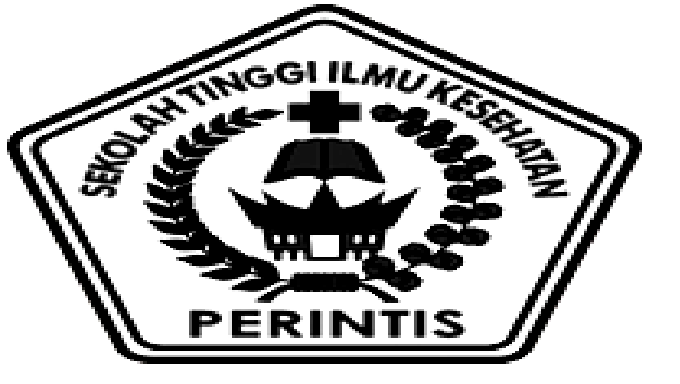 OlehASPRI MESFARIKA12103084105003PROGRAM STUDI ILMU KEPERAWATANSEKOLAH TINGGI ILMU KESEHATAN PERINTIS PADANGT.A 2015/2016SKRIPSIPENGARUH TERAPI BERMAIN PUZZLE TERHADAP KEMAMPUAN BERPIKIR PADA ANAK USIA 5-6 TAHUN DI TK ISLAMI AL-AMIN BATUSANGKAR  TAHUN 2016Penelitian Keperawatan AnakDiajukan Sebagai Salah Satu Syarat Untuk MemperolehGelar Sarjana Keperawatan Program Studi Ilmu KeperawatanSTIKes PERINTIS Padang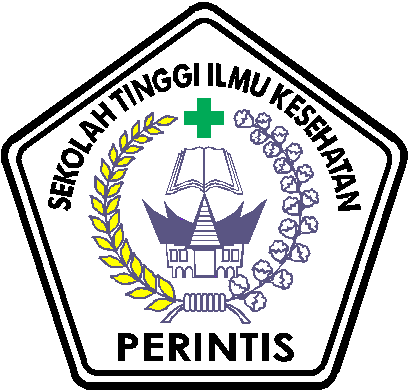 Oleh :Aspri Mesfarika12103084105003PROGRAM STUDI ILMU KEPERAWATAN  SEKOLAH TINGGI ILMU KESEHATAN PERINTIS PADANGTAHUN 2016KATA PENGANTAR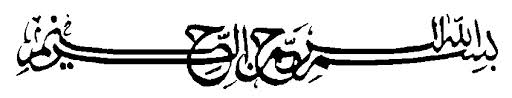 Assalamu’alaikum warahmathullahi wabarakatu’Dengan nama Allah Yang Maha Pengasih Lagi Maha Penyayang. Segala puji dan syukur kehadirat Allah SWT,  karena atas berkat dan rahmat- Nya maka penulis dapat menyelesaikan skripsi ini dengan judul “Pengaruh Terapi Bermain Puzzle Terhadap Kemampuan Berpikir Pada Anak Usia 5-6 Tahun Di Tk Islami Al-Amin Batusangkar  Tahun 2016”.Dalam menyelesaikan skripsi ini, peneliti banyak mendapatkan bimbingan dan bantuan baik moril maupun materil dari berbagai pihak, maka pada kesempatan ini perkenankanlah peneliti mengucapkan terimakasih yang tak terhingga kepada :Bapak Yendrizal Jafri, S.Kp, M. Biomed selaku Ketua STIKes Perintis Padang.Ibu Yaslina,M.Kep.Ns.Sp.Kep.Kom selaku Ka. Program Studi Ilmu Keperawatan STIKes Perintis Padang.Bapak Yendrizal Jafri, S.Kp, M. Biomed selaku pembimbing I yang telah mengarahkan dan memberikan masukan sehingga peneliti dapat menyelesaikan skripsi penelitian ini.Ibu Ns. Hidayati M.Kep selaku pembimbing II yang telah mengarahkan dan memberikan masukan sehingga peneliti dapat menyelesaikan skripsi ini.Bapak / Ibu dosen dan staff Program Studi Ilmu Keperawatan STIKes Perintis Padang yang telah memberikan bekal ilmu kepada peneliti.Kepala Sekolah TK Islam Al-Amin Batusangkar yang telah memberikan izin kepada peneliti untuk melakukan penelitian di TK Islam Al-Amin Batusangkar.Guru yang mengajar di TK Islam Al-Amin Batusangkar yang telah memberikan kesempatan kepada peneliti untuk melakukan penelitian .Teristimewa kepada kedua orang tua  serta semua keluarga besar yang telah memberikan dorongan moril serta do’a yang tulus untuk peneliti selama pembuatan proposal dan skripsi.Rekan-rekan Mahasiswa Prodi Ilmu Keperawatan STIKes Perintis yang telah banyak memberikan masukan dan semangat yang sangat berguna dalam menyelesaikan penyusunan proposal penelitian dan Skripsi ini.Peneliti menyadari bahwa skripsi ini masih banyak terdapat kekurangan. Hal ini bukanlah suatu kesengajaan melainkan karena keterbatasan ilmu dan kemampuan peneliti.Akhir kata kepada- Nya jugalah kita berserah diri, semoga skripsi ini dapat bermanfaat bagi kita semua, khususnya dibidang keperawatan. Amin.Bukittinggi,  Juli 2016               Peneliti DAFTAR ISI         HalamanPERNYATAAN PERSETUJUANPERNYATAAN PENGUJIKATA PENGANTAR. 	iDAFTAR ISI	 iiiDAFTAR TABEL	 vDAFTAR GAMBAR	viDAFTAR LAMPIRAN	viiBAB I      PENDAHULUAN A.  Latar Belakang 	1B  Rumusan Masalah 	6C  Tujuan Penelitian	6 1. Tujuan Umum	62.  Tujuan Khusus 	6D  Manfaat Penelitian 	71.  Peneliti	72.  Institusi Terkait	73. Institusi Pendidikan	7E  Ruang Lingkup Penelitian 	8BAB II     TINJAUAN PUSTAKAA.  Anak Usia Dini	91. Pengertian	92. KarakteristikAnak Usia Dini	93. Perkembangan Anak Usia Dini	12B.  Kemampuan Berpikir Anak	131. Pengertian	132. Tujuan Dan Fungsi Perkembangan Kemampuan Anak	19C.  Bermain	211.  Pengaruh Bermain Terhadap Perkembangan Anak	212.  Tahap Perkembangan Bermain	22D  Media Puzzle	221. Macam – macam Puzzle	252. Manfaat Bermain  Puzzle	273. Fungsi Permainan Puzzle	29E.  Pengaruh Terapi Bemain Puzzle Dengan Kemampuan Berpikir	30F.  Kerangka Teori	31BAB III   KERANGKA KONSEP A.  Kerangka Konsep	32B.  Defenisi Operasional	33C.  Hipotesis 	34BAB IV  METODE PENELITIAN A.  Desain Penelitian 	35B.  Tempat Dan Waktu Penelitian	36C.  Populasi Dan Sampel	361.  Populasi	362. Sampel	363. Teknik sampling	37D.  Pengumpulan Data	371.  Alat Pengumpulan Data	372.  Prosedur Pengumpulan Data	38E. Cara Pengolahan Dan Analis Data	391. Cara Pengolahan Data	392.  Analisa Data	40F. Etika Penelitian	411. Prinsip Etik	412. Informed Consent	44BAB V HASIL PENELITIAN DAN PEMBAHASANA.  Gambaran Tempat PenelitiaN	45B.  Hasil Penelitian	451.  Analisa Univariat	462. Analisa Bivariat	48C.  Pembahasan	491.  Analisa Univariat	492. Analisa Bivariat	533. Keterbatasan peneliti	55BAB VI PENUTUP A.  Kesimpulan 	56B.  Saran 	56DAFTAR PUSTAKALAMPIRANDAFTAR TABELTabel 3.2 Defenisi Operasional	 33Tabel 5.1 distribusi rerata kemampuan berpikir pada anak sebelum dilakukan Terapi bermain puzzle di TK Al-Amin Batusangkar tahun 2016 (n=18)	 33Tabel 5.2 distribusi rerata kemampuan berpikir pada anak setelah dilakukan Terapi bermain puzzle di TK Al-Amin Batusangkar tahun 2016 (n=18)	 33Tabel 5.3 distribusi rerata kemampuan berpikir pada anak sebelum dan sesudah dilakukan terapi bermain puzzle di TK Al-Amin Batusangkar tahun 2016 (n=18)	 33DAFTAR GAMBARGambar 2.6 : Kerangka Teori	31Gambar 3.1 : Kerangka Konsep	32Gambar 4.1 : Desain Penelitian	35DAFTAR LAMPIRANLampiran 1	: Permohonan Menjadi RespondenLampiran 2	: Lembar Persetujuan Menjadi RespondenLampiran 3	: Formulir Observasi PenelitianLampiran 4 	: Lembar observasiLampiran 5      : Prosedur pelaksanaan terapi bermain puzzleLampiran 6 	: Ganchart Lampiran 7	: Master TabelLampiran 8	: hasil SPSSLampiran 9 	: SuratLampiran 10	: Lembar Konsultasi  DAFTAR RIWAYAT HIDUPIdentitas DiriNama				: ASPRI MESFARIKAUmur				: 22 TahunTempat, tanggal Lahir		: Simabur, 04 Sep 1994Agama				: IslamNegeri Asal			: BatusangkarAlamat	: Komp. Arai Pinang 1 Blok A no 3 Kubu Rajo Lima Kaum, Batusangkar, Keb Tanah Datar.Kewarganegaraan		: INDONESIAJumlah Saudara		: 2 orangAnak Ke			: 2Identitas Orang TuaAyah				: Fauzi EffendiIbu				: SyamsibarniAlamat	: Komp. Arai Pinang 1 Blok A no 3 Kubu Rajo Lima Kaum, Batusangkar, Keb Tanah Datar.Riwayat Pendidikan1999-2000			: TK Al-Ikhlas Batusangkar2000-2006			: SDN 14 Kampung Baru, Batusangkar2006-2009			: SMP N 1 Batusangkar2009-2012			: SMA N 1 Sungai  Tarab2012-2016			: PSIK STIKes Perintis Sumatera BaratSEKOLAH TINGGI ILMU KESEHATAN PERINTIS PADANGPROGRAM STUDI ILMU KEPERAWATANSKRIPSI, JULI 2016ASPRI MESFARIKA12103084105003PENGARUH TERAPY BERMAIN PUZZLE TERHADAP KEMAMPUAN BERPIKIR PADA ANAK USIA 5-6 TAHUN DI TK AL-AMIN BATUSANGKAR TAHUN 2016vii+vi BAB+56 halaman+4 tabel+ 3gambar+10 lampiranABSTRAKPenelitian pada anak yang bersekolah di TK Islami Al-Amin Batusangkar dilatarbelakangi karena masih rendahnya kemampuan menyusun puzzle dari survey awal yang dilakukan peneliti tahun 2015, menunjukan bahwa dari 15 anak sebanyak 30% yang mampu menyusun puzzle dengan benar. Tujuan penelitian ini dilakukan untuk melihat pengaruh terapy bermain puzzle terhadap kemampuan berpikir pada anak usia 5-6 tahun di TK Al-Amin Batusangkar tahun 2016. Metode penelitian adalah quasi eksperimen dengan desain penelitian Pre-Post test (One group pre-post test design), dengan uji statistic Paired t test. Populasi yang diteliti adalah anak berusia 5-6 tahun dengan sampel  18 anak di Tk Al-Amin Batusangkar pada tanggal 18-20 juli 2016. Pengambilan sampel dengan teknik total sampling. Hasil penelitian yang didapat TK Al-Amin Batusangkar rata-rata sebelum dilakukan intervensi adalah 56,29%, sedangkan hasil penelitian rata-rata setelah dilakukan intervensi adalah 77,68%. Hasil uji statistic diperoleh nilai p-value 0,000 (p<α), maka disimpulkan bahwa hasil penelitian terdapat pengaruh yang signifikan antara terapy bermain puzzle terhadap kemampuan berpikir pada anak. Diarapkan kepada guru yang mengajar di TK Islami Al-Amin Batusangkar dapat menggunakan media puzzle sebagai salah satu media pembelajaran untuk mengasah kemampuan berpikir pada anak, dan bagi orangtua dapat untuk mengajarkan anak dalam bermain puzzle sehingga kemampuan berpikir anak menjadi meningkat. Diharapkan untuk peneliti selanjutnya dapat lebih mengembangkan pengaruh dalam terapi brmain puzzle ini.Kata Kunci    	: Kemampuan Berpikir, terapi bermain puzzle, Kepustakaan	: 22 (1978-2014)BAB 1PENDAHULUANLATAR BELAKANGAnak merupakan individu yang unik, dimana mereka mempunyai kebutuhan yang berbeda-beda sesuai dengan tahapan usianya. Masa anak merupakan masa pertumbuhan dan perkembangan yang di mulai dari bayi (0-1 tahun), usia bermain/ toddler (1-2,5 tahun), pra sekolah (2,5-5 tahun), usia sekolah (5-11 tahun), remaja (11-18 tahun). Anak usia sekolah merupakan periode dalam kehidupan yang dimulai pada usia 6-12 tahun (wong, 2008). Menurut Filda dan Maya (2012:19) Setiap tahapan perkembangan anak merupakan masa yang sangat penting. Namun, setiap anak memiliki tahapan perkembangan yang berbeda-beda. Seorang anak membutuhkan pengalaman dan melakukan penemuan sendiri untuk mengoptimalkan momen pembelajarannya.Taman Kanak-kanak merupakan lembaga yang memberikan layanan pendidikan kepada anak usia dini pada rentangan usia 5 – 6 tahun. Para pendidik di lembaga ini harus dapat memberikan layanan secara profesional kepada anak didiknya dalam rangka peletakan dasar ke arah pengembangan sikap, pengetahuan dan keterampilan, agar anak didiknya mampu menyesuaikan diri dengan lingkungan serta mempersiapkan diri mereka untuk memasuki pendidikan dasar. Berdasarkan Permendiknas No. 58 Tahun 2009 muatan Kurikulum Taman Kanak-kanak meliputi bidang pengembangan pembiasaan dan kemampuan dasar, bidang pengembangan pembiasaan meliputi aspek perkembangan moral dan nilai-nilai agama, aspek perkembangan sosial emosional dan kemandirian. Pengembangan kemampuan dasar mencakup kemampuan berbahasa, kognitif, dan fisik motorik. Kemampuan pengembangan kognitif bertujuan mengembangkan kemampuan berpikir anak untuk dapat mengolah perolehan belajarnya, dapat menemukan bermacam-macam alternatif pemecahan masalah, membantu anak untuk mengembangkan kemampuan logika matematikanya dan pengetahuan akan ruang dan waktu, serta mempunyai kemampuan untuk memilah-milah, mengelompokkan serta mempersiapkan pengembangan kemampuan berpikir teliti. (Suriansyah dan Aslamiah, 2011 : 23).Satu dari kemampuan yang sedang berkembang saat usia Taman Kanak-kanak adalah Kognitif. Kognitif merupakan suatu proses dan produk pikiran untuk pengetahuan yang berupa aktivitas mental seperti mengingat, mengsimbolkan, mengkatagorikan, memecahkan masalah, menciptakan dan berfantasi. Perkembangan kognitif adalah perkembangan kemampuan dan kecerdasan otak anak. Di Taman Kanak - kanak dan lembaga pendidikan yang sejenis lainnya, pengembangan kognitif dikenal juga dengan istilah pengembangan daya pikir. Pengembangan kognitif dimaksudkan agar anak mampu melakukan eksplorasi terhadap dunia sekitar melalui penca indranya (Yuliani dkk, 2007: 1.22). Kemampuan kognitif anak dapat dilihat dari keaktifan dan kemandiriannya dalam pembelajaran anak agar mampu menyelesaikan tugas yang diberikan tanpa bantuan guru. Pengembangan kognitif pada dasarnya dimaksudkan agar anak mampu melakukan eksplorasi terhadap dunia sekitar melalui panca indranya, sehingga dengan pengetahuan yang didapatnya anak dapat melangsungkan kodratnya sebagai makhluk Tuhan yang harus memberdayakan apa yang ada di dunia ini untuk kepentingan dirinya dan orang lain. Apabila kognitif anak tidak dikembangkan, maka fungsi pikir tidak dapat digunakan dengan cepat dan tepat untuk mengatasi situasi dalam rangka memecahkan masalah.Kemampuan kognitif dibagi menjadi tiga aspek perkembangan yaitu pengetahuan umum dan sains : konsep, bentuk, warna ukuran, pola : konsep bilangan, lambang bilangan dan huruf. Kemampuan kognitif adalah proses mengolah informasi yang menjangkau kegiatan kognisi, intelegensia, belajar, pemecahan masalah, dan pembentukan konsep. Susanto (2011:47) menambahkan bahwa kognitif adalah kemampuan individu untuk menghubungkan, menilai dan mempertimbangkan suatu kejadian atau peristiwa. Menurut Sujiono (2006:3.16), klasifikasi pengembangan kognitif terdiri dari 7 aspek meliputi : 1) Pengembangan Auditory (PA); 2) Pengembangan Taktil (PT); 3) Pengembangan Kinestik (PK); 4) Pengembangan Geometri (PG); 5) Pengembangan Sains Permulaan (PS); 6) Pengembangan Visual (PV); dan 7) Pengembangan Aritmatika (PA). Anak pada umur 5-6 tahun biasanya sudah mengalami perkembangan kemampuan fisik yang baik, daya pikir yang berkembang kemampuan bahasa yang baik.Menurut Dahlan (2010:1) Bermain merupakan suatu kegiatan yang dilakukan untuk kesenangan yang ditimbulkannya, tanpa mempertimbangkan hasil akhir. Bermain memberi kesempatan untuk mempelajari berbagai hal yang tidak diperoleh anak dari materi belajar dirumah atau sekolah. Sejalan dengan pendapat Syamsudin (2014:7) Bermain tidak hanya melatih perkembangan fisik, tetapi juga otak/intelektual. Stimulasi otak yang terjadi saat anak bermain akan mengembangkan aspek-aspek kognitif seperti kemampuan memecahkan masalah anak, kemampuan bahasa, asah logika, serta konsep-konsep dasar lainnya. Selain metode bermain, media pembelajaran juga berperan penting untuk meningkatkan motivasi belajar siswa. Media yang digunakan adalah puzzle. Media puzzle merupakan Alat permainan edukatif yang dapat merangsang kemampuan kognitif anak, yang dimainkan dengan cara membongkar pasang kepingan puzzle berdasarkan pasangannya. Sejalan juga dengan pendapat (Rokhmat Srianis dkk,2014) puzzle adalah permainan kontruksi melalui kegiatan memasang atau menjodohkan kotak-kotak, atau gambar bangun-bangun tertentu sehingga akhirnya membentuk sebuah pola tertentu. berdasarkan pendapat di atas dapat disimpulkan bahwa puzzle adalah alat permainan bongkar pasang dan mengacak yang terbuat dari kayu, yang berfungsi untuk mengembangkan dan merangsang fungsi kognitif anak. Puzzle bentuk ukuran adalah puzzle yang kepingan-kepingan berbentuk segi tiga, segi empat dan lingkaran yang berukuran besar dan kecil pada setiap bentuknya. Sedangkan puzzle warna adalah puzzle yang kepingan-kepingannya terdapat warna-warna. Penerapan media Puzzle dapat menciptakan kreativitas, menyenangkan dan tidak membosankan, melatih anak berpikir logis, mengembangkan ide siswa, membantu anak untuk memahami suatu persoalan dengan mudah dan cepat. Puzzle adalah permainan yang terdiri dari potongan gambar-gambar, kotak-kotak, huruf-huruf atau angka-angka yang disusun seperti dalam sebuah permainan yang akhirnya membentuk kosa kata sehingga membuat peserta didik menjadi termotivasi untuk menyelesaikan Puzzle secara tepat dan cepat.Pada zaman sekarang anak sangat rentan mendapat masalah perkembangan. Berbagai macam penyebab masalah terjadinya masalah perkembangan anak seperti gizi. Berbagai masalah perkembangan anak, seperti keterlambatan motorik, berbahasa, berpikir, perilaku, autisme dan hiperaktif dalam tahun terakhir ini semakin meningkat, angka kejadian di negara Amerika serikat berkisar 12-16%, negara Thailand 24%, negara Argentina 22%, dan negara Indonesia antara 13-18%. Menurut Depkes RI (2006), bahwa: 0,4 Juta (16%) balita Indonesia mengalami gangguan perkembangan, baik perkembangan motorik halus dan kasar, gangguan pendengaran, kecerdasan kurang dan keterlambatan bicara, sedangkan menurut Dinkes (2006), sebesar 85.779 (62,02%) anak usia prasekolah mengalami gangguan perkembangan (Yuanita, dkk 2012:17). Dalam sebuah penelitian (Meldi Amala, 2015) mengungkapkan bahwa puzzle dapat meningkatkan kemampuan kognitif anak sebanyak 61,1 % yang mempunyai kemampuan kognitif yang kurang setelah dilakukan terapy bermain puzzle kemampuan kognitif anak yang kurang berkurang menjadi 50%. Negara Sumatera Barat sekitar 5 hingga 10% anak diperkirakan mengalami keterlambatan perkembangan. Keterlambatan perkembangan umum namun diperkirakan sekitar 1-3% anak di bawah usia 5 tahun mengalami keterlambatan perkembangan umum. Seharusnya anak usia 5-6 tahun sudah mampu menyusun puzzle dengan benar apalagi di zaman yang sudah modren sekarang, tapi pada kenyataannya masih banyak anak usia 5-6 tahun belum mampu menyusun puzzle dengan benar. Dari studi awal yang saya lakukan dari 15 siswa sebanyak 30 % anak yang mampu menyelesaikan puzzle dengan benar di TK Al-Amin Batusangkar. Berdasarkan uraian di atas maka penulis tertarik untuk mengadakan penelitian mengenai pengaruh terapy bermain puzzle terhadap kemampuan berpikir pada anak usia 5-6 tahun di TK Islami Al-Amin Batusangkar tahun 2016.RUMUSAN MASALAHBerdasarkan uraian yang terdapat pada latar belakang maka rumusan masalah dalam penelitian ini adalah “Adakah pengaruh terapi bermain puzzle terhadap kemampuan berpikir pada anak usia 5-6 tahun di TK Islami Al-Amin Batusangkar tahun 2016. TUJUANTujuan umumUntuk menganalisis pengaruh terapy bermain puzzle terhadap kemampuan berpikir pada anak usia 5-6 tahun di TK Islami Al-Amin Batusangkar tahun 2016.Tujuan khususMengidentifikasi rerata kemampuan berpikir sebelum diberi terapy bermain puzzle pada anak usia 5-6 tahun di TK Islami Al-Amin Batusangkar tahun 2016. Mengidentifikasi rerata kemampuan berpikir sesudah diberikan terapi bermain puzzle pada anak usia 5-6 tahun di TK Islami Al-Amin Batusangkar tahun 2016.Menganalisis pengaruh bermain puzzle terhadap kemampuan berpikir pada anak usia 5-6 tahun di TK Islami Al-Amin Batusangkar tahun 2016.MANFAAT PENELITIANBagi Peneliti Untuk menerapkan mata ajar riset keperawatan tentang pengaruh terapy bermain puzzle terhadap kemampuan berpikir. Menambah wawasan dan pengetahuan kepada peneliti itu sendiri.Bagi Instansi TerkaitMemberikan informasi bagi instansi terkait khususnya di TK Islami Al - Amin tentang pengaruh terapy bermain puzzle terhadap kemampuan berpikir pada anak usia 5-6 tahun.Bagi Institusi Pendidikan Memberikan informasi tentang pengaruh terapy bermain puzzle terhadap kemampuan berpikir pada anak.RUANG LINGKUP PENELITIANPenelitian ini membahas tentang “Pengaruh Terapi Bermain Puzzle Terhadap Kemampuan Berpikir Pada Anak Usia 5-6 Tahun Di TK Islami Al-Amin Batusangkar Tahun 2016” karena sebanyak 30%  anak tidak mampu menyelesaikan puzzle dengan sempurna, yang rencananya akan dilaksanakan pada bulan juni s/d juli tahun 2016. Rencana akan dilakukan di TK Islami Al-Amin Batusangkar. Variabel independen dalam penelitian ini adalah terapi bermain puzzle sedangkan variabel dependen dalam penelitian ini adalah kemampuan berpikir. Populasi dalam penelitian ini adalah anak usia 5-6 tahun yang bersekolah di TK Islami Al-Amin Batusangkar. Penelitian ini akan menggunakan pendekatan quasi eksperiment dengan rancangan One group pre test – post test. Penelitian ini sampel di observasi terlebih dahulu ( pre-test ) sebelum diberi perlakuan kemudian setelah diberikan perlakuan sampel tersebut di observasi kembali (post-test). Peneliti menggunakan lembar observasi sebagai alat ukur.BAB IITINJAUAN PUSTAKAAnak Usia DiniPengetian Anak usia dini adalah yang berada pada rentang usia 0 – 6 tahun (undang – undang sisdiknas tahun 2003 ). Dan 0 – 8 tahun menurut pakar pendidikan anak. Menurut mansyur (2005) anak usia dini adalah kelompok anak yang berada dalam proses pertumbuhan dan perkembangan yang berada dalam proses pertumbuhan dan perkembangan yang bersifat unik. Anak usia dini adalah sosok individu sebagai maklus sosio kultural yang sedang mengalami proses perkembangan yang sangat fundamental bagi kehidupan selanjutnya dan memiliki sejumlah karakteristik tertentu. (Santoso,2006)Karakteristik anak usia dini Menurut Syamsuar Mochthar (1987:230) karakteristik anak usia dini akan mengalami perubahan dan perkembangan sesuai usianya. Secara biologis perkembangan anak usia dini dibagi kedalam beberapa fase yang masing – masing fase mempunyai karakter tersendiri :Usia 0-6 bulan Anak menunjukan gerak reflek, mengenali pengasuhannya, menunjukan komunikasi wajah, tersenyum, tertawa dan bersuara sedapatnya.Usia 7-12 bulanAnak mampu menggerakan objek, koordinasi mata dengan tangan sudah baik, mampu membedakan orang tuanya dan keluarga terdekatnya.Usia 13-24 bulanAnak mulai lancar berjalan dan tidak mau berhenti, belajar mengenal benda-benda, mulai mengembangkan memori jangka pendek dan jangka panjang, memegang pensil dengan semua jari dan anak sudah mengenal nama panggilannya.Usia 2-4 tahunAnak mulai dapat menirukan apa yang dilakukan apa yang dilakukan orang dewasa, motorik halus berkembang pesat, belajar memakai benda seperti topi, sepatu dan anak mulai bermain sendiri.Usia 5-6 tahunPada usia ini anak menunjukkan keingintahuan yang besar dan aktif. Dia bisa mengatur gerakan badannya dengan lebih baik dan lebih luwes. Anak juga bisa berjalan jinjit mundur dan berjalan mundur dengan tumitnya. Dia juga bisa berlari dengan cepat, meloncat, berlari dengan satu kaki. Anak pada sia ini sudah bisa mencuci tanganya sendiri tanpa membasahi bajunya, berpakaian dan mengikat tali sepatunya sendiri. Koordinasi motorik yang baik berkembnag smapai si anak dapat mencontoh segitiga dan belah ketupat. Mereka mulai dapat menulis beberapa huruf dan angka dan menuliskan namanya dengan benar. Anak juga dapat menggambar benda hidup. Anak sudah memiliki kemampuan bahasa sehari-hari dan berkomunikasi dengan anak lain sebagai perkembangan sosial. Kartini Kartono dalam Saring Marsudi (2006: 6) mendiskripsikan karakteristik anak usia dini sebagai berikut : Bersifat egoisantris naif Anak memandang dunia luar dari pandangannya sendiri, sesuai dengan pengetahuan dan pemahamannya sendiri, dibatasi oleh perasaan dan pikirannya yang masih sempit. Maka anak belum mampu memahami arti sebenarnya dari suatu peristiwa dan belum mampu menempatkan diri ke dalam kehidupan orang lain. Relasi sosial yang primitif Relasi sosial yang primitif merupakan akibat dari sifat egoisantris naif. Ciri ini ditandai oleh kehidupan anak yang belum dapat memisahkan antara dirinya dengan keadaan lingkungan sosialnya. Anak pada masa ini hanya memiliki minat terhadap benda-benda atau peristiwa yang sesuai dengan daya fantasinya. Anak mulai membangun dunianya dengan khayalan dan keinginannya sendiri. Kesatuan jasmani dan rohani yang hampir tidak terpisahkanAnak belum dapat membedakan antara dunia lahiriah dan batiniah. Isi lahiriah dan batiniah masih merupakan kesatuan yang utuh. Penghayatan anak terhadap sesuatu dikeluarkan atau diekspresikan secara bebas, spontan dan jujur baik dalam mimik, tingkah laku maupun pura-pura, anak mengekspresikannya secara terbuka karena itu janganlah mengajari atau membiasakan anak untuk tidak jujur. Sikap hidup yang disiognomis Anak bersikap fisiognomis terhadap dunianya, artinya secara langsung anak memberikan atribut atau sifat lahiriah atau sifat konkrit, nyata terhadap apa yang dihayatinya. Kondisi ini disebabkan karena pemahaman anak terhadap apa yang dihadapinya masih bersifat menyatu (totaliter) antara jasmani dan rohani. Anak belum dapat membedakan antara benda hidup dan benda mati. Segala sesuatu yang ada disekitarnya dianggap memiliki jiwa yang merupakan makhluk hidup yang memiliki jasmani dan rohani sekaligus, seperti dirinya sendiri.Perkembangan anak usia diniPerkembangan merupakan suatu proses yang menggambarkan perilaku kehidupan sosial psikologi manusia yang harmonis. Beberapa pendapat para ahli yang membahas tentang masa perkembangan anak usia dini : Menurut AristotelesMasa perkembangan anak pada usia 0-7 tahun. Masa ini disebut masa anak kecil,masa bermain. Masa perkembangan ini digunakan sebagai pedoman untuk batas bawah atau usia untuk masuk kependidikan dasar. Menurut Maria MontessoriMasa perkembangan pada usia 0-7 tahun ditujukan untuk melatih alat indra anak terhadap alam diluar dirinya. Menurut Jean PiagetTeori perkembangan Piaget dengan konsep kecerdasan seperti halnya sistem biologi membangun struktur untuk berfungsi, pertumbuhan kecerdasan ini dipengaruhi oleh lingkungan fisik dan sosial, kematangan dan ekuilibrasi.Kemampuan berpikir anakPengertian Kognitif adalah proses yang terjadi secara internal di dalam pusat susunan syaraf pada waktu manusia sedang berfikir (Gagne, 1976). Wiyani (2014 : 61) Kognitif adalah kemampuan belajar atau berfikir atau kecerdasan, yaitu kemampuan untuk mempelajari keterampilan dan konsep baru, keterampilan untuk memahami apa yang terjadi dilingkungannya, serta keterampilan menggunakan daya ingat dan menyelesaikan soal-soal sederhana.Fase-fase Perkembangan Kognitif :Fase Sensorimotor (usia 3 - 4 tahun)Pada masa dua tahun kehidupannya, anak berinteraksi dengan dunia di sekitarnya, terutama melalui aktivitas sensoris (melihat, meraba, merasa, mencium, dan mendengar) dan persepsinya terhadap gerakan fisik, dan aknvitas yang berkaitan dengan sensoris tersebut. Koordinasi aktivitas ini disebut dengan istilah sensorimotor.Fase Praoperasional (usia 5 - 6 tahun)Pada fase praoperasional, anak mulai menyadari bahwa pemahamannya tentang benda-benda di sekitarnya tidak hanya dapat dilakukan melalui kegiatan sensorimotor, akan tetapi juga dapat dilakukan melalui kegiatan yang bersifat simbolis. Kegiatan simbolis ini dapat berbentuk melakukan percakapan melalui telepon mainan atau berpura-pura menjadi bapak atau ibu, dan kegiatan simbolis lainnya Fase ini rnemberikan andil yang besar bagi perkembangan kognitif anak. Pada fase praoperasional, anak tidak berpikir secara operasional yaitu suatu proses berpikir yang dilakukan dengan jalan menginternalisasi suatu aktivitas yang memungkinkan anak mengaitkannya dengan kegiatan yang telah dilakukannya sebelumnya. Fase ini merupakan rlasa permulaan bagi anak untuk membangun kemampuannya dalam menyusun pikirannya. Oleh sebab itu, cara berpikir anak pada fase ini belum stabil dan tidak terorganisasi secara baik. Fase praoperasional dapat clibagi ke dalam tiga subfase, yaitu subfase fungsi simbolis, subfase berpikir secara egosentris dan subfase berpikir secara intuitif.Subfase fungsi simbolis terjadi pada usia 5 – 6 tahun. Pada masa ini, anak telah memiliki kemampuan untuk menggarnbarkan suatu objek yang secara fisik tidak hadir.Kemampuan ini membuat anak dapat rnenggunakan balok-balok kecil untuk membangun rumah-rumahan, menyusun puzzle, dan kegiatan lainnya. Pada masa ini, anak sudah dapat menggambar manusia secara sederhana. Subfase berpikir secara egosentris terjadi pada usia 2-4 tahun. Berpikir secara egosentris ditandai oleh ketidakmampuan anak untuk memahami perspektif atau cara berpikir orang lain. Benar atau tidak benar, bagl anak pada fase ini, ditentukan oleh cara pandangnya sendiri yang disebut dengan istilah egosentris.Kemampuan berpikir adalah suatu kemampuang dari seorang anak dalam proses berpikir yang diperoleh dari lingkungan alam sekitar. Kemampuan berpikir  adalah daya atau kemampuan seorang anak untuk berpikir dan mengamati, melihat hubungan – hubungan, kegiatan yang mengakibatkan seorang anak memperoleh pengetahuan baru yang banyak didukungoleh kemampuan bertanya.M. Solehuddin dalam jurnal ilmu pendidikan menyebutkan bahwa daya pikir adalah kemampuan anak untuk memahami suatu konsep, hubungan, operasi dan sejenisnya untuk menyelesaikan masalah atau persoalan yang dihadapi. Sedangkan menurut witherington, mengemukakan bahwa daya pikir adalah pikiran, melalui pikiran dapat digunakan dengan cepat dan tepat untuk mengatasi suatu situasiuntuk memecahkan masalah. Adapun perkembangan kognitif adalah perkembangan pikir. Perkembangan pikir adalah bagiaan dari berpikir dari otak, pikiran yang digunakan untuk mengenali, mengetahui, memahami.Menurut carl dalam usman dan praja bahwa kemampuan berpikir merupakan kesempatan bertindak sebagai dimanifestasikan dalam kemampuan atau kegiatan sebagai berikut fasilitas dalam bidang dan angka, efisien penggunaan bahasa, kecepatan pengaamatan, fasilitas dalam memahami hubungan, menghayal atau menciptakan.Daya pikir disebut juga sebagai kemampuan kognitif sering diartikan sebagai daya atau kemampuan seseorang anak untuk berfikir dan mengamati, melihat hubungan hubungan, kegiatan yang mengakibatkan seorang anak memperoleh pengetahuan baru yang banyak didukung oleh kemampuannya bertanya.Kemampuan berfikir anak adalah Kemampuan anak untuk mengolah informasi atau menerima rangsangan yang dia terima lalu memberikan respon yang tepat.Beberapa Teori mengatakan bahwa perkembangan kemampuan berpikir anak dipengaruhi oleh lingkungan dan budaya juga setiap anak memiliki kemampuan untuk menyelesaikan masalah yang dihadapiKemampuan pada anak usia dini Usia 1 – 2 tahun :Disebut tahap sensori motorBelajar dengan menggunakan kemampuan sensorik dan motorikRangsangan berasal dari kenginan anak untuk mengenali lingkunganAnak mengembangkan kemampuannya melalui :Mengamati(Mulai usia 13 bulan)Meniru orang tua(mulai usia 17 bulan)Belajar konsentrasi(usia 14 bulan)Mengenal anggota badan(usia 15 bulan)Memahami bentuk, kedalaman, ruang dan waktu (tampak di usia 18 – 24 bulan)Mulai berimajinasi (usia 18 bulan)Mampu berpikir antisipatif ( usia 21 – 23 bulan)Memahami kalimat yang terdiri dari beberapa kata (mulai usia 12 bulan)Cepat menangkap kata-kata baru(mulai usia 18 bulan)Usia 2 – 3 tahun :Mulai menggunakan bahasa sederhanaBerpusat pada diri sendiriMengalami kebingungan membedakan nyata atau tidak nyataTahap kemampuan yang dicapai :Berpikir simbolik, dengan kata-kata, perasaan, perilaku (berfantasi / membayangkan)Mengelompokkan, mengurut, dan menghitungMeningkatnya kemampuan mengingatBerkembangnya pemahaman konsepPuncak perkembangan bicara dan bahasaUsia 4 tahun :Mampu mengenali kata-kata dan suara yang serupaBerhitung minimal sampai 20Memahami konsep ukuranMemahami urutan kejadian sehari-hariMenyusun puzzle.Menyanyikan lagu dengan syair yang sederhanaUsia 5-6 tahun :Membentuk bangun datarMemahami konsep bentuk dan ukuranMenghitung sampai 50Paham bentuk angkaSudah bisa membaca jarum jamMenunjukkan semangat belajar hal baruMulai bisa bercerita tentang urutan kejadian yang dialamiPaham tentang leluconHapal nama orang-orang terdekatnya.Tujuan dan fungsi perkembangan kemampuan berpikir		Kemampuan berpikir perlu dikembangkan sedini mungkin karena apa yang diperoleh pada suatu periode akan sangat membantu pengembangan daya pikir pada periode selanjutnya. Depertemen pendidikan dan kebudayaan telah menetapkan tujuan fungsi perkembangan daya pikir pada anak taman kanak-kanak yaitu : Tujuan Tujuan perkembangan daya pikir atau kemampuan berpikir adalah agar anak mampu menghubungkan pengetahuan baru yang diperolehnya. Tujuan tersebut secara rinci adalah :Mengembangkan kemampuan berpikir logis dan pengetahuan akan ruang dan waktu.Anak mampu mengembangkan pengetahuan yang sudah diketahui dengan pengetahuan yang baru diperoleh.Anak mampu mengembangkan kemampuan memahami sesuatu dengan cara melihat bermacam-macam hubungan antara satu objek dengan objek lainnya berdasarkan perbedaan dan persamaan.Mengembangkan imajinasi melalui bermacam-macam kegiatanMemberi kesempatan untuk mengolah lingkungan dan membangun dunianya secara aktif.Agar anak dapat menghargai dan mencintai isi alam sebagai ciptaan tuhanFungsiAdapun fungsi pengembangan kemampuan berpikirMengenal lingkungan sekitar kepada anak, manfaat serta bahayanya.Melatih agar anak mampu menggunakan panca inderanya untuk mengenal lingkungannya.Memberi kesempatan pada anak untuk mengamati dan mengolah lingkungan atau duniana secara aktif sesuai dengan kemampuan anak.Mengenal konsep bilangan dan benda-benda.Memberi kesempatan kepada anak untuk melakukan kegiatan bermain sambil belajar atau belajar seraya bermain.Melatih anak berpikir logisBermain Bermain adalah suatu kebutuhan yang diperlukan agar anak dapat berkembang seecara wajar dan utuh. Bermain merupakan kegiatan yang dilakukan secara spontan karena disenangi dan tanpa tujuan tertentu (Montolalu, 2007: 1.10) Menurut Bettelheim bermain adalah kegiatan yag tidak memiliki peraturan lain kecuali yang di tetapkan pemain sendir dan tidak ada hasil akhir yang dimaksudkan dalam realitas luar. Bermain bagi anak usia dini merupakan cara mereka belajar tentang mereka belajar tentang banyak tentang banyak hal. Misalnya, belajar memanfaatkan perangkat fisiknya sendiri, belajar mengenal arti berkawan, belajar berkomunikasi dengan orang – orang disekitarnya serta belajar berperilaku terkendali sesuai dengan tatanan aturan. Pengaruh bermain terhadap perkembangan anak Perkembangan fisik	Bermain aktif penting bagi anak untuk mengembangkan ototdan melatih seluruh otot dan melatih seluruh bagian tubuh.Sumber belajar	Bermain memberi kesempatan untuk mempelajari berbagai hal melalui buku, televisi ataupun menjelajah lingkungan.Ransangan bagi kreativitas 	Melalui eksperimen dalam bermain, anak-anak menemukan bahwa merancang sesuatu yang berbeda dapat menimbulkan kepuasan. Perkembangan wawasan diri	Dengan bermain anak mengetahui tingkat kemampuannya dibandingkan teman bermainnya. (Elizabeth b. Hurlock 1978 : 323)2. Tahap perkembangan bermain Tahap eksplorasiHinggga bayi berusia sekitar 3 bulan, permainan mereka terutama terdiri atas melihat orang dan benda yang di acungkan dihadapannya.  Tahap permainan Bermain barang mainan dimulai pada tahun pertama dan mencapai puncaknya pada usia antara 5 dan 6 tahun. Tahap bermainSetelah masuk sekolah, jenis permainan mereka sangat beragam.Tahap melamunSemakin mendekati masa puber, mereka mulai kehilangan minat dalam permainan yang sebelumnya disenangi dan banyak menghabiskan waktunya untuk melamun. (Elizabeth b. Hurlock 1978 : 324)Media PuzzleRossie dan Breidle dalam Sanjaya (2006:161) mengemukakan ”Media pembelajaran adalah seluruh alat dan bahan untuk mencapai tujuan pendidikan seperti radio, buku, majalah dan sebagainya”. Newby dalam Prawiradilaga (2009:64) mengungkapkan “Media pembelajaran adalah media yang dapat menyampaikan pesan pembelajaran atau mengandung muatan untuk membelajarkan seseorang. Gagne & Briggs dalam Arsyad (2008:4) ”Media pembelajaran adalah komponen sumber belajar atau wahana fisik yang mengandung materi instruksional dilingkungan siswa yang dapat merangsang siswa untuk belajar”. Dari definisi di atas dapat disimpulkan bahwa media pembelajaran adalah alat bantu yang digunakan dalam menyampaikan isi materi pembelajaran atau dapat membelajarkan seseorang yang bertujuan membangkitkan motivasi dan rangsangan kegiatan belajar peserta didik sehingga tujuan pendidikan tercapai. Jadi, agar proses belajar mengajar dapat memperoleh hasil optimal, sebaiknya siswa diajak untuk memanfaatkan semua alat inderanya. Guru berupaya untuk menampilkan rangsangan (stimulus) yang dapat diproses dengan berbagai indera. Semakin banyak alat indera yang digunakan untuk menerima dan mengolah informasi semakin besar kemungkinan informasi tersebut dimengerti dan dapat dipertahankan dalam ingatan . Menurut Adenan (1989: 9) dinyatakan bahwa “puzzle dan games adalah materi untuk memotivasi diri secara nyata dan merupakan daya penarik yang kuat. Puzzle dan games untuk memotivasi diri karena hal itu menawarkan sebuah tantangan yang dapat secara umum dilaksanakan dengan berhasil”. Sedangkan menurut Hadfield (1990: v) puzzle adalah pertanyaan-pertanyaan atau masalah yang sulit untuk dimengerti atau dijawab”.Rokhmat (2006:50) menyatakan, “Puzzle adalah permainan konstruksi melalui kegiatan memasang atau menjodohkan kotak-kotak, atau bangun-bangun tertentu sehingga akhirnya membentuk sebuah pola tertentu.” Menurut Rahmanelli (2007:24) menyebutkan puzzle adalah permainan merangkai potongan – potongan gambar yang berantakan menjadi suatu gambar yang utuh. Berdasarkan pendapat di atas dapat disimpulkan bahwa Puzzle adalah permainan yang terdiri dari potongan gambar-gambar, kotak-kotak, huruf-huruf atau angka-angka yang disusun seperti dalam sebuah permainan yang akhirnya membentuk sebuah pola tertentu sehingga membuat peserta didik menjadi termotivasi untuk menyelesaikan Puzzle secara tepat dan cepat.Tarigan (1986:234) menyatakan bahwa ‘pada umumnya para siswa menyukai permainan dan mereka dapat memahami dan melatih cara penggunaan kata-kata, puzzle, crosswords puzzle, anagram dan palindron’.
Berikut ini ada beberapa jenis puzzle yang dapat digunakan untuk meningkatkan kemampuan memahami kosakata:Spelling puzzle, yakni puzzle yang terdiri dari gambar-gambar dan huruf-huruf acak untuk dijodohkan menjadi kosakata yang benar.Jigsaw puzzle, yakni puzzle yang berupa beberapa pertanyaan untuk dijawab kemudian dari jawaban itu diambil huruf-huruf pertama untuk dirangkai menjadi sebuah kata yang merupakan jawaban pertanyaan yang paling akhir.The thing puzzle, yakni puzzle yang berupa deskripsi kalimat-kalimat yang berhubungan dengan gambar-gambar benda untuk dijodohkan.The letter(s) readiness puzzle, yakni puzzle yang berupa gambar-gambar disertai dengan huruf-huruf nama gambar tersebut, tetapi huruf itu belum lengkap.Crosswords puzzle, yakni puzzle yang berupa pertanyaan-pertanyaan yang harus dijawab dengan cara memasukan jawaban tersebut ke dalam kotak-kotak yang tersedia baik secara horizontal maupun vertikal.Macam – macam PuzzleMenurut Muzamil, Misvach (2010) menyatakan beberapa bentuk puzzle, yaitu: Puzzle konstruksi Puzzle rakitan merupakan kumpulan potongan – potongan yang terpisah, yang dapat digabungkan kembali menjadi beberapa model. Puzzle ini bermanfaat untuk melatih kemampuan motorik dan kemampuan berpikir pada anak.Puzzle batang ( stick )Puzzle batang merupakan permainan teka – teki matematika sederhana namun memerlukan pemikiran kritis dan penalaran yang baik untuk menyesuaikannya.Puzzle lantaiPuzzle lantai bermanfaat untuk merangsang kreativitas dan melatih kemampuan berpikir anak.Puzzle angkaPuzzle angka bermanfaat untuk mengenal angka. Selain itu dapat melatih kemampuan berpikir dengan menyusun angka sesuai urutannya. Puzzle transportasiPuzzle transportasi merupakan permainan bongkar pasang yang memiliki gambar berbagai macam alat transportasi.Puzzle logikaPuzzle logika merupakan puzzle gambar yang dapat mengembangkan keterampilan serta anak dapat memecahkan masalah. Puzzle ini dapat dilakukan dengan menyusun kepingan puzzle hingga membentuk suatu gambar yang utuh.Puzzle geometriPuzzle geometri merupakan puzzle yang dapat mengembangkan keterampilan mengenali bentuk geometri ( segitiga, lingkaran, persegi dan lain – lain.Puzzle penjumlahan dan penguranganPuzzle penjumlahan dan pengurangan merupakan puzzle yang dapat mengembangkan kemampuan logika matematika anak. Dengan puzzle penjumlahan dan pengurangan anak memasang kepingan puzzle sesuai dengan gambar pasangan.Puzzle binatangPuzzle yang berguna untuk melatih daya pengamatan dan kosentrasi, mengenal bentuk serta melatih kemampuan jari – jari anak. Manfaat bermain Puzzle  Meningkatkan Keterampilan KognitifKeterampilan kognitif (cognitive skill) berkaitan dengan kemampuan untuk belajar dan memecahkan masalah. Puzzle adalah permainan yang menarik bagi anak balita karena anak balita pada dasarnya menyukai bentuk gambar dan warna yang menarik.Dengan bermain puzzle anak akan mencoba memecahkan masalah yaitu menyusun gambar. Pada tahap awal mengenal puzzle, mereka mungkin mencoba untuk menyusun gambar puzzle dengan cara mencoba memasang-masangkan bagian-bagian puzzle tanpa petunjuk. Meningkatkan Keterampilan Motorik HalusKeterampilan motorik halus (fine motor skill) berkaitan dengan kemampuan anak menggunakan otot-otot kecilnya khususnya tangan dan jari-jari tangan. Anak balita khususnya anak berusia kurang dari tiga tahun (batita) direkomendasikan banyak mendapatkan latihan keterampilan motorik halus. Dengan bermain puzzle tanpa disadari anak akan belajar secara aktif menggunakan jari-jari tangannya. Supaya puzzle dapat tersusun membentuk gambar maka bagian-bagian puzzle harus disusun secara hati-hati. Perhatikan cara anak-anak memegang bagian puzzle akan berbeda dengan caranya memegang boneka atau bola. Memengang dan meletakkan puzzle mungkin hanya menggunakan dua atau tiga jari, sedangkan memegang boneka atau bola dapat dilakukan dengan mengempit di ketiak (tanpa melibatkan jari tangan) atau menggunakan kelima jari dan telapak tangan sekaligus.Meningkatkan Keterampilan SosialKeterampilan sosial berkaitan dengan kemampuan berinteraksi dengan orang lain. Puzzle dapat dimainkan secara perorangan. Namun puzzle dapat pula dimainkan secara kelompok. Permainan yang dilakukan oleh anak-anak secara kelompok akan meningkatkan interaksi sosial anak. Dalam kelompok anak akan saling menghargai, saling membantu dan berdiskusi satu sama lain. Jika anak bermain puzzle di rumah orang tua dapat menemani anak untuk berdiskusi menyelesaikan puzzlenya, tetapi sebaiknya orang tua hanya memberikan arahan kepada anak dan tidak terlibat secara aktif membantu anak menyusun puzzle.Melatih koordinasi mata dan tangan.Anak belajar mencocokkan keping - keping puzzle dan menyusunnya menjadi satu gambar. Ini langkah penting menuju pengembangan ketrampilan membaca.Melatih logikaMembantu melatih logika anak. Misalnya puzzle bergambar manusia. Anak dilatih menyimpulkan di mana letak kepala, tangan, dan kaki sesuai logika.Melatih kesabaran.Bermain puzzle membutuhkan ketekunan, kesabaran dan memerlukan waktu untuk berfikir dalam menyelesaikan tantangan.Memperluas pengetahuan.Anak akan belajar banyak hal, warna, bentuk, angka, huruf. Pengetahuan yang diperoleh dari cara ini biasanya mengesankan bagi anak dibandingkan yang dihafalkan. Anak dapat belajar konsep dasar, binatang, alam sekitar, buah-buahan, alfabet dan lain-lain. Tentu saja dengan bantuan ibu dan ayah.Fungsi permainan Puzzle Nari (2008), mengemukakan bahwa pada umumnya, sisi edukasi permainan puzzle ini berfungsi untuk :Melatih kosentrasi, ketelitian dan kesabaranMelatih koordinasimata dan tangan. Anak belajar mencocokan keping – keping puzzle dan menyusun menjadi satu gambar.Memperkuat daya ingatMengenalkan anak pada konsep hubunganPengaruh Terapi Bermain Puzzle Dengan Kemampuan BerpikirBermain adalah suatu kebutuhan yang diperlukan agar anak dapat berkembang seecara wajar dan utuh. Bermain merupakan kegiatan yang dilakukan secara spontan karena disenangi dan tanpa tujuan tertentu (Montolalu, 2007: 1.10). Menurut Adenan (1989: 9) dinyatakan bahwa Puzzle dan games untuk memotivasi diri karena hal itu menawarkan sebuah tantangan yang dapat secara umum dilaksanakan dengan berhasil. Jadi dengan permainan puzzle ini anak mampu melatih kemampuan kognitif dan kemampuan motorik anak. Anak dapat mengembangkan kemampuan berpikir dari yang tidak tau menjadi tau. Dimana puzzle memiliki bermacam-macam bentuk yang dapat menambah pengetahuan anak. Puzzle dengan bentuk yang unik sehingga anak menyukai belajar dengan mengguanakan media puzzle. Puzzle logika yang berbentuk potongan-potongan gambar animasi sehingga anak dapat mengetahui gambar yang terbentuk didalam puzzle. Kemudian adapula puzzle penjumlahan dan pengurangan yang berbentuk angka dan simbol dimana anak dapat mengembangkan kemampuan berpikir dalam hal penjumlahan dengan menggunakan puzzle anak juga mampu mengetahui apa saja bentuk geometri, menghitung, menambah kosa kata, dan juga dapat mengetahui kosa kata bahasa inggris. Puzzle merupakan salah satu alternatif yang disukai oleh anak yang mampu meningkatkan kemampuan berpikir anak.Kerangka TeoriSketma 2.6BAB IIIKERANGKA KONSEPKerangka KonsepMenurut Notoatmodjo (2010) kerangka konsep merupakan abstraksi yang terbentuk oleh generalisasi dari hal-hal khusus. Oleh karena itu, kerangka konsep hanya dapat diamati atau dapat diukur melalui konstruk atau yang lebih dikenal dengan nama variabel. Berdasarkan hal di atas maka peneliti ingin meneliti Pengaruh Terapi Bermain Terhadap Kemampuan berpikir pada Anak usia 5-6 Tahun di TK Islami Al-Amin Batusangkar Tahun 2016. Pada kerangka konsep yang menjadi variabel dependen adalah kemampuan berpikir pada anak usia 5-6 tahun sedangkan variabel independen adalah terapi bermain puzzle. Variabel di atas akan menjadi dasar dalam pembuatan kerangka konsep dalam penelitian ini seperti bagian berikut :Variabel Dependen              Variabel IndependenSkema 3.1. Kerangka KonsepDefenisi OperasionalDefinisi operasional adalah mendefinisikan variabel secara operasional berdasarkan karakteristik yang diamati, sehingga memungkinkan peneliti untuk melakukan observasi atau pengukuran secara cermat terhadap suatu objek atau fenomena. (Aziz Alimul Hidayat, 2007)HipotesaHa : Ada Pengaruh terapi bermain puzzle terhadap kemampuan pikir pada anak usia 5-6 tahun di TK Islami Al-Amin Batusangkar tahun 2016.BAB IVMETODE PENELITIANDesain PenelitianDesain penelitian adalah keseluruhan dari perencanaan untuk menjawab pertanyaan penelitian dan mengindetifikasi berupa kesulitan yang mungkin timbul selama proses penelitian (Nursalam, 2003). Penelitian ini menggunakan metode quasi-eksperimen dengan rancangan one group pre test – post test dimana pada penelitian ini sampel diobservasi terlebih dahulu (pre test) sebelum diberi perlakuan kemudian setelah diberikan perlakuan sampel tersebut di observasi kembali (post test) (Hidayat, 2007).			Gambar 4.1 Tempat dan Waktu PenelitianPenelitian ini dilakukan di TK Islami Al-Amin Batusangkar pada tanggal 18-20 Juli 2016. Populasi, Sampel, dan SamplingPopulasiPopulasi dalam penelitian adalah subjek (misalnya, klien / manusia) yang memenuhi kriteria yang telah ditetapkan (Nursalam, 2013). Pada penelitian ini yang menjadi Populasi adalah anak usia 5-6 tahun yang bersekolah di TK Islami Al-Amin Batusangkar dengan Jumlah populasi pada tahun 2016 adalah sebanyak 30 anak.SampelSampel adalah sebagian dari keseluruhan objek / subjek yang akan diteliti dan dianggap mewakili seluruh populasi (Notoatmodjo, 2010). Kriteria sampel yang diambil masuk dalam  kriteria inklusi. Kriteria inklusi adalah karakteristik umum subjek penelitian dari suatu populasi target yang terjangkau dan akan diteliti (Nursallam, 2013). Jumlah sampel adalah 30 anak. Pada tahun ajaran yang lalu 2015 anak yang bersekolah disana sebanyak 30 orang,sedangkan tahun ajaran baru 2016 anak yang masuk ke TK Islami Al-Amin Batusangkar sebanyak 18 anak maka akhirnya peneliti hanya mendapatkan sampel 18 anak. Kriteria Inklusi : Kriteria inklusi adalah kriteria atau standar yang ditetapkan sebelum penelitian dilakukan. Kriteria inklusi digunakan untuk menentukan apakah seseorang dapat berpartisipasi dalam studi penelitian. (Kamus Kesehatan)Guru bersedia meneliti anak didiknyaAnak bersedia menjadi responden.Anak yang bersekolah di TK Islami Al-Amin batusangkarResponden berumur 5-6 tahun.Kriteria EklusiKriteria eklusi adalah menghilangkan/mengeluarkan subjek yang memenuhi kriteria inklusi dari penelitian karena sebab-sebab tertentu (Nursalam, 2003: 97).SamplingSampling adalah proses menyeleksi porsi dari populasi untuk dapat mewakili populasi. Teknik pengambilan sampel ini adalah Total  sampling yaitu pengambilan responden yang keseluruhan jumlah yang ada di suatu tempat sesuai dengan konteks penelitian (Nursallam, 2013).	Pengumpulan DataAlat Pengumpulan DataInstrumen penelitian adalah alat-alat yang akan digunakan untuk pengumpulan data ( Notoadmodjo, 2004). Instrumen merupakan alat bantu bagi peneliti didalam menggunakan metode pengumpulan data (Arikunto, 2000). Instrumen yang digunakan dalam penelitian ini observasi dan lembar observasi. Dimana lembar observasi terdapat data demografi anak dan juga lembaran observasi yang akan diisi sebelum dan sesudah melakukan intervensi.Lembar ObservasiLembar observasi digunakan untuk melihat hasil kemampuan berpikir anak sebelum dan sesudah intervensi. Puzzle logika Puzzle ini berbentuk potongan – potongan sebuah gambar yang akan dibentuk menjadi gambar yang utuh.Prosedur Pengumpulan DataPeneliti mengajukan surat permohonan izin penelitian yang dikeluarkan oleh Program Studi Ilmu Keperawatan Stikes Perintis Padang yang ditujukan kepada TK Islami Al-Amin Batusangkar. Setelah peneliti mendapat izin dari kepala sekolah TK Islami Al-Amin Batusangkar peneliti menyiapkan diri untuk melakukan terai bermain puzzle.  Peneliti juga meminta kerjasama dengan guru kemudian member penjelasan mengenai hal-hal yang berkaitan dengan penelitian, setelah mendapat izin peneliti menuju kekelas. Peneliti menjelaskan tujuan dari prosedur penelitian yang akan dilakukan. Peneliti mengisi data demografi responden meliputi nama, umur dan jenis kelamin. Peneliti menginformasikan terapi bermain puzzle ini akan dilakukan secara bersama dan akan diobservasi oleh peneliti. Kemudian Anak diberikan puzzle terlebih dahulu untuk dikerjakan selama 10 menit kemudian lihat berapa anak mampu menyusun puzzle lalu tulis di lembar observasi setelah itu ajarkan anak bermain puzzle selama 10 menit setelah selesai kemudian berikan lagi kepada anak puzzle yang telah diajarkan tadi untuk dikerjakan sendiri selama 10 menit kemudian hasilnya di catat di lembar observasi. Terapi ini dilakukan pagi hari dengan waktu 30 menit selama 3 hari dengan puzzle yang sama. Setelah data terkumpul dilakukan analisa.Cara Pengolahan dan Analisis DataPengolahan dataSetelah data dikumpulkan, selanjutnya peneliti melakukan pengolahan data melalui beberapa tahap proses sebagai berikut :Editing (Pengecekan data)Mengecek jumlah responden dan meneliti kelengkapan pengisian biodata responden meliputi : nama, umur dan jenis kelamin.Coding (Pengkodean data)Pemberian kode atau tanda pada lembar observasi, pada tahap ini peneliti melakukan pemberian tanda ceklist (√) lembar observasi penelitian. Dan pada variabel kemampuan berpikir diberikan kode 1 jika kemampuan berpikir tidak meningkat setelah intervensi, dan diberi kode 2 jika kemampuan berpikir meningkat setelah intervensi.Prossesing (Memproses data)Pada tahap ini dilakukan kegiatan proses data dengan lembar observasi yang lengkap dan benar dianalisis. Pengolahan data ini dilakukan dengan bantuan program computer dimulai dengan data dimasukan kedalam program yang digunakan.Pengolahan data menggunakan rumus t-test dependen uji t.Cleaning (Pembersihan data)Pada tahap ini peneliti melakuan pengecekan kembali data yang sudah di entry dan yakin bahwa data yang telah masuk benar-benar bebas dari kesalahan yang kemudian disajikan dalam bentuk tabel. Analisa DataAnalisa UnivariatAnalisa univariat dilakukan untuk menjelaskan atau mendeskripsikan karakteristik setiap variabel penelitian. Penyajian data dari masing-masing variable menggunakan tabel dan diinterprestasikan berdasarkan hasil yang diperoleh. Penelitian ini akan menganalisis pengaruh terapi bermain puzzle terhadap kemampuan berpikir pada anak berusia 5-6 tahun di TK Islami Al-Amin Batusangkar tahun 2016. Analisis univariat yaitu terhadap variabel hasil kemampuan berpikir anak sebelum dan sesudah dilakukan intervensi. Dimana didapatkan rerata kemampuan berpikir sebelum dilakukan intervensi yaitu 56.29% dan kemampuan berpikir sesudah dilakukan intervensi yaitu 77.68%.Analisa BivariatAnalisa bivariat mempunyai tujuan untuk menganalisis hubungan dua variabel. Analisa bivariat akan menguraikan perbedaan mean variabel kemampuan berpikir dengan menilai kemampuan berpikir sebelum dan sesudah terapi bermain puzzle selama 3 hari dalam waktu 30 menit yang dilakukan pagi hari. Analisa bivariat dilakukan dengan uji statistik t-test dependen (paired sample t-test) untuk mengetahui pengaruh terapi bermain puzzle terhadap kemampuan berpikir anak sebelum dan sesudah intervensi. Uji statistik untuk seluruh analisis tersebut dianalisis dengan tingkat kemaknaan 95% (alpha 0,05). Dimana jika nila p < 0,05 maka secara statistik disebut bermakna dan jika nilai p ≥ 0,05, maka hasil hitungan tersebut tidak bermakna. Pada penelitian ini peneliti menghasilkan nilai p=0,000, dimana nilai p < α (0,05), maka dapat disimpulkan ada pengaruh yang signifikan terapi bermain puzzle terhadap kemampuan berpikir pada anak.Keterangan : d = rata – rata deviasi atau selisih sampel 1 dan 2Sd =standar deviasi dari deviasi 1 dan2n = sampelt =  perbedaan (Hastono,2011)Etika PenelitianPada penelitian ini, peneliti meyakinkan bahwa responden perlu mendapatkan perlindungan dari hal-hal yang merugikan selama penelitian, dengan memperhatikan aspek-aspek self determination, privacy, anonymity, confidentially dan protection from discomfort ( Polit & Back, 2006). Peneliti juga membuat informed consent sebelum penelitian dilakukan. Prinsip EtikSelf DeterminantSemua responden bersedia menjadi responden, setelah semua informasi yang berkaitan dengan penelitian dijelaskan dengan menandatangani informed consent yang telah disediakan.PrivacyPeneliti menjaga kerahasiaan atas informasi yang diberikan responden untuk kepentingan penelitian. anonymitypeneliti merahasiakan nama responden gantinya akan digunakan inisial atau nomor responden.Confidentialitypeneliti menjaga kerahasiaan identitas responden dan informasikan diberikan. Semua catatan dan data responden disimpan sebagai dokumentasi penelitian. Protection from discomfromPeneliti memberi kenyamanan pada responden.Informed ConsentPerhatian terbesar pada penelitian ini adalah perlindungan hak-hak responden untuk mengambil keputusan sendiri yang dijamin oleh formulir persetujuan. Ini berarti responden harus sadar sepenuhnya terhadap penelitian yang akan dilakukan dan setuju untuk berpatisipasi. Formulir persetujuan ini terdiri dari 6 elemen ( Dempsey, 2002) diantaranya :Anak diberi penjelasan yang dapat dimengerti mengenai tujuan dari penelitian yang akan dilakukan. Dengan memberitahukan mengenai prosedur dan teknik yang akan dilakukan.Responden diberitahu mengenai manfaat yang akan didapatkan pada penelitian yang akan dilakukan.Anonimitas dan kerahasiaan harus dipastikan. Subjek penelitian harus yakin bahwa semua hasil tidak akan dihubungkan dengan mereka dan respon mereka tetap dirahasiakan.BAB VHASIL PENELITIAN DAN PEMBAHASANGambaran Tempat PenelitianPenelitian ini dilakukan di TK Islami Al-Amin Batusangkar. TK ini berada di Jln. Piliang dobok, kecamatan Lima Kaum, kabupaten Tanah Datar dan berada di kota Batusangkar. TK Islami Al-Amin memiliki jarak sekitar 10 Km dari pusat kota Batusangkar. Wilayah Lima kaum  dengan batas wilayah sebelah utara berbatasan dengan Nagari Baringin, sebelah selatan berbatas dengan Nagari Rambatan, sebelah barat berbatasan dengan Nagari Cubadak dan disebelah timur berbatasan dengan Nagari Baringin. TK Islami Al-Amin memiliki fasilitas-fasilitas seperti arena permainan di halaman sekolah, kamar mandi dan juga kelas yang memadai. TK Islami Al-Amin ini memiliki 3 orang guru dimana semua guru lulus pendidikan sarjana, TK Islami Al-Amin memiliki 2 kelas dimana satu kelas berisi 10 anak dan satu lagi berisi 8 orang anak.Hasil PenelitianHasil penelitian yang dilakukan pada anak TK tentang pengaruh terapy bermain Puzzle terhadap kemampuan berpikir anak usia 5-6 tahun di TK Al-Amin Batusangkar Tahun 2016. Penelitian ini dilaksanakan pada tanggal 18 Juli 2016  sampai tanggal 20 Juli 2016, dengan jumlah sampel awal 30 responden. Dalam kenyataannya peneliti hanya mendapatkan sampel 18 responden karena masuk tahun ajaran baru. Metode pengumpulan data yang digunakan adalah dengan melakukan terapy bermain puzzle dan melakukan pengukuran kemampuan berpikir sebelum dan setelah intervensi dilakukan pada anak TK umur 5-6 tahun. Kemudian melihat pengaruh Terapi bermain puzzle terhadap kemampuan berpikir anak. Analisa data dilakukan secara komputerisasi dengan perangkat statistik menggunakan uji t test pada derajat kepercayaan 95%.Analisis Univariat	Analisis univariat melihat pengaruh distribusi frekuensi variabel independen yaitu terapi bermain puzzle serta variabel dependen yaitu kemampuan berpikir pada anak yang berjumlah 18 orang. Peneliti mendapatkan data univariat tentang Pengaruh terapi bermain puzzle terhadap kemampuan berpikir pada anak usia 5-6 tahun di TK Al-Amin Batusangkar sebagai berikut :Distribusi Rerata kemampuan berpikir pada anak sebelum dilakukan latihan teknik puzzle.Tabel 5.1Distribusi rerata kemampuan berpikir pada anak sebelum dilakukan terapi bermain puzzle Di TK Al-Amin Batusangkar Tahun 2016Berdasarkan tabel 5.1 diatas dilihat dari 18 anak diketahui bahwa di TK Al-Amin Batusangkar tahun 2016 sebelum dilakukan intervensi didapatkan rata-rata frekuensi kemampuan berpikir sebelum dilakukan intervensi adalah 56.29% dengan standar deviasi 6.48% rata-rata anak mampu menyusun puzzle 40%-70% kepingan puzzle dengan CI 53.07-59.52.Distribusi rerata kemampuan berpikir pada anak setelah dilakukan terapi bermain puzzle.Tabel 5.2Distribusi Frekuensi Rerata kemampuan berpikir pada anak sesudah dilakukan terapi bermain puzzle di TK Islami Al-Amin Batusangkar tahun 2016.Berdasarkan tabel 5.2 diatas dilihat dari 18 anak diketahui bahwa di TK Al-Amin Batusangkar tahun 2016 sesudah dilakukan intervensi didapatkan rata-rata frekuensi kemampuan berpikir sebelum dilakukan intervensi adalah 77.68% dengan standar deviasi 15.13% rata-rata anak mampu menyusun puzzle 40%-93% kepingan puzzle dengan CI 70.15-85.21.Peningkatan kemampuan berpikirGafik 5.1Peningkatan Kemampuan Berpikir Sebelum Dan Sesudah Memberikan Terapi Bermain Puzzle Pada Anak Usia 5-6 Tahun Di TK Islami Al-Amin Batusangkar Tahun 2016Berdasarkan 5.1 diketahui bahwa rata-rata kemampuan berpikir anak mengalami peningkatan setelah dilakukan terapi bermain puzzle dimana nampak jelas terlihat pada hari ketiga sebelum diberi perlakuan kemampuan berpikir anak sebesar 73,33 setelah diberi perlakuan meningkat menjadi 91.94.Analisis Bivariat	Analisis bivariat dilakukan untuk melihat pengaruh antara variabel independen yaitu terapi bermain puzzle dengan variabel dependen yaitu kemampuan berpikir anak TK usia 5-6 tahun, dengan menggunakan uji paired test. Tabel 5.3Rerata kemampuan berpikir pada anak sebelum dan sesudah dilakukan terapi bermain puzzle di TK Islami Al-Amin Batusangkar tahun 2016Dari tabel 5.3 terlihat rerata kemampuan berpikir sebelum dan sesudah yaitu 21.38 % dengan standar deviasi 13.01. Pengaruh ini di uji dengan uji paired t-test pada 18 sampel menghasilkan nilai p=0,000, dimana nilai p < α (0,05), maka dapat disimpulkan ada pengaruh yang signifikan terapi bermain puzzle terhadap kemampuan berpikir pada anak.C. Pembahasan1. Analisa UnivariatRerata kemampuan berpikir sebelum dilakukan terapi bermain puzzle pada anak usia 5-6 tahun di TK Islami Al-Amin Batusangkar tahun 2016Berdasarkan tabel 5.1 diatas dilihat dari 18 anak diketahui bahwa di TK Al-Amin Batusangkar tahun 2016 sebelum dilakukan intervensi didapatkan rerata frekuensi kemampuan berpikir sebelum dilakukan intervensi adalah 56.29 dengan standar deviasi 6.48 rata-rata anak mampu menyusun puzzle 40%-70% kepingan puzzle dengan CI 53.07-59.52.Sejalan dengan penelitian yang telah dilakukan oleh Meldi Amala (2015), dengan pembahasan tentang  pengaruh bermain puzzle terhadap perkembangan fungsi kognitif pada anak sebelum di lakukan bermain puzzle didapatkan dari 18 orang responden ada 15 anak yang belum mengenali bentuk dan warna dan 3 anak sudah mampu mengenali bentuk dan warna. Selain itu juga ada penelitian Purwandari,S (2010), dengan pembahasan tentang peningkatan hasil belajar siswa dalam pembelajaran matematika tentang bangunan datar melalui permainan puzzle menyatakan bahwa permainan puzzle dapat meningkatkan hasil belajar. Hal ini terbukti dengan adanya peningkatan pada rata-rata kelas dan ketuntasan hasil belajar siswa. Prasiklus = 59,62. Siklus 1 = 72,96, siklus 2 = 84,07. Ketuntasan hasil belajar juga meningkat dari 27 siswa. Prasiklus =56 tuntas. Siklus 1 = 81% tutas, siklus 2 = 100% tuntas.  M. Solehuddin (2000) dalam jurnal ilmu pendidikan menyebutkan bahwa daya pikir adalah kemampuan anak untuk memahami suatu konsep, hubungan, operasi dan sejenisnya untuk menyelesaikan masalah atau persoalan yang dihadapi. Menurut carl (1998), kemampuan berpikir merupakan kesempatan bertindak sebagai dimanifestasikan dalam kemampuan atau kegiatan sebagai berikut fasilitas dalam bidang dan angka, efisien penggunaan bahasa, kecepatan pengamatan, fasilitas dalam memahami hubungan, menghayal atau menciptakan.Maka, menurut asumsi peneliti dapat disimpulkan bahwa dengan bemain puzzle dapat membuat kemampuan berpikir anak menjadi meningkat. Dimana awalnya kemampuan berpikir anak berkurang menjadi meningkat.Rerata kemampuan berpikir setelah dilakukan terapi bermain puzzle pada anak usia 5-6 tahun di TK Islami Al-Amin Batusangkar tahun 2016Berdasarkan tabel 5.2 diatas dilihat dari 18 anak diketahui bahwa di TK Al-Amin Batusangkar tahun 2016 sesudah dilakukan intervensi didapatkan rerata frekuensi kemampuan berpikir sebelum dilakukan intervensi adalah 77.68 dengan standar deviasi 15.13 rata-rata anak mampu menyusun puzzle 40%-93% kepingan puzzle dengan CI 70.15-85.21.Berdasarkan hasil penelitian Ajeng (2014) setelah melakukan terapi bermain puzzle kemampuan kognitif anak mengenal bentuk 5,42 dan setelah melakukan terapi bermain puzzle kemampuan kognitif anak mengenal bentuk meningkat menjadi 7,21. Selain itu penelitian Dwi Nur (2015) dengan pembahasan tentang metode permainan dengan media puzzle dalam meningkatkan keterampilan membaca pada anak. Hasil penelitian menunjukan bahwa media puzzle  dapat meningkatkan kemampuan membaca pemula. Persentase ketuntasan siswa siklus 1 sebanyak 57,7%, siklus 2 sebanyak 75,01% dan siklus 3 sebanyak 90,38%.Menurut Witherington (1978), mengemukakan bahwa daya pikir adalah pikiran, melalui pikiran dapat digunakan dengan cepat dan tepat untuk mengatasi suatu situasi untuk memecahkan masalah. Khodijah (2006), menjelaskan kemampuan berfikir anak adalah Kemampuan anak untuk mengolah informasi atau menerima rangsangan yang dia terima lalu memberikan respon yang tepat. Rokhmat (2006:50) menyatakan, Puzzle adalah permainan konstruksi melalui kegiatan memasang atau menjodohkan kotak-kotak, atau bangun-bangun tertentu sehingga akhirnya membentuk sebuah pola tertentu. Menurut Rahmanelli (2007:24) menyebutkan puzzle adalah permainan merangkai potongan – potongan gambar yang berantakan menjadi suatu gambar yang utuh. Maka, menurut asumsi peneliti dapat disimpulkan bahwa bermain puzzle merupakan salah satu cara yang efektif untuk meningkatkankemampuan berpikir anak, dimana anak diajarkan sambil bermain.Analisis Bivariat Rata-Rata kemampuan berpikir pada anak sebelum dan sesudah dilakukan latihan teknik puzzle di TK Islami Al-Amin Batusangkar tahun 2016Dari tabel 5.3 terlihat rata-rata kemampuan berpikir sebelum dan sesudah yaitu 21.38 dengan standar deviasi 13.01. Pengaruh ini di uji dengan uji paired test menghasilkan nilai p=0,000, dimana nilai p < α (0,05), maka dapat disimpulkan ada pengaruh yang signifikan terapi bermain puzzle terhadap kemampuan berpikir pada anak. Dimana peneliti telah melakukan uji normalitas dimana kurva terlihat dalam benuk yang normal, rasio skewness -1 dimana ≥-2 dan <2 berarti rata-rata kemampuan berpikir sebelum dan setelah dilakukan melakukan terapi bermain Puzzle berdistribusi dengan normal.  Penelitian Komang Srianis dkk (2014) mengatakan bahwa penerapan metode bermain puzzle perkembangan kognitif anak dalam mengenal bentuk terdapat peningkatan perkembangan kognitif dalam mengenal bentuk sebesar 71,50% menjadi sebesar 91,00% yang berada pada kategori sangat tinggi. Terdapat peningkatan sebanyak 19,50%. Dalam penelitian Ni Made dkk (2014) mengatakan bahwa terjadinya peningkatan kemampuan kognitif dalam pengenalan bentuk dengan penerapan metode bermain puzzle berbantuan brain gym. Dari siklus 1 rata-rata kemampuan kognitif dalam mengenal bentuk adalah 66,5% dengan kriteria sedang, sedangkan siklus 2 80,0% dengan criteria sedang. Jadi peningkatan kemampuan kognitif dalam mengenal bentuk adalah sebesar 21,5%.  Wiyani (2014 : 61) Kognitif adalah kemampuan belajar atau berfikir atau kecerdasan, yaitu kemampuan untuk mempelajari keterampilan dan konsep baru, keterampilan untuk memahami apa yang terjadi dilingkungannya, serta keterampilan menggunakan daya ingat dan menyelesaikan soal-soal sederhana. Mayer (1987), mendefinisikan kemampuan berpikir sebagai upaya yang dilakuan seseorang untuk membuat generalisasi, mengandaikan, dan mengendalikan kemungkinan-kemungkinan yang berbagai, dan juga menangguhkan keputusan.Menurut Rahmanelli (2007:24) menyebutkan puzzle adalah permainan merangkai potongan – potongan gambar yang berantakan menjadi suatu gambar yang utuh. Dari hasil penelitian ini diketahui bahwa terapi bermain puzzle pada anak memiliki pengaruh signifikan terhadap peningkatan kemampuan berpikir. Hal tersebut disebabkan karena adanya stimulasi yang diberikan kepada anak sehingga anak mampu memahami dan mampu menyusun dengan benar. Menurut ismail (2006), puzzle adalah permainan yang menyusun suatu gambar atau benda yang telah dipecah dalam beberapa bagian. Fungsi dari bermain puzzle ini adalah untuk melatih kosentrasi, ketelitian dan kesabaran, untuk melatih koordinasi mata dan tangan juga anak belajar mencocokan keping – keping puzzle dan menyusun menjadi satu gambar, serta memperkuat daya ingat dan Mengenalkan anak pada konsep hubungan.Maka, menurut asumsi peneliti dapat disimpulkan bahwa setelah dilakukan terapi bermain puzzle terjadi perubahan kemampuan berpikir dengan rata-rata sebesar 77.68%, sebelum dilakukan intervensi pada hari pertama rata-rata anak mampu menyusun puzzle sebanyak 42,22%, setelah dilakukan intervensi dalam 3 hari pada hari terakhir setelah dilakukan intervensi didapatkan rata-rata anak mampu menyusun puzzle sebanyak 91,94  jadi dengan bermain puzzle  kemampuan anak menjadi meningkat dengan ini puzzle  sangat bagus untuk perkembangan anak maka diperlukan terapi bermain puzzle secara berlanjut untuk mendapatkan hasil yang lebih optimal. Bermain puzzle juga dapat meningkatkan kemampuan kognitif dan motorik halus anak. Dimana anak belajar sambil bermain.Keterbatasan PenelitiHambatan yang ditemui peneliti selama penelitian antara lain disaat melakukan penelitian anak kadang tidak mau mendengar penjelasan dan tidak mau mengerjakan puzzle yang diberikan.BAB VIPENUTUPKesimpulan	Berdasarkan hasil penelitian pengaruh terapy bermain puzzle terhadap kemampuan berpikir pada anak usia 5-6 tahun di TK Al-Amin Batusangkar Tahun 2016 dengan jumlah responden 22 orang dapat dilihat sebagai berikut:Rata-rata kemampuan berpikir anak sebelum dilakukan intervensi adalah 56.29%Rata-rata kemampuan berpikir anak setelah dilakukan intervensi adalah 77.68%Terdapat pengaruh yang signifikan antara terapy bermain puzzle terhadap kemampuan berpikir dengan p value 0,000.Saran	Berdasarkan hasil penelitian dan kesimpulan yang dikemukakan diatas,ada beberapa saran yang ingin peneliti sampaikan diantaranya :Bagi Institusi Pendidikan	Memberikan informasi tentang puzzle dapat meningkatkan kemampuan berpikir pada anak. Bagi Tempat PenelitianPuzzle dapat meningkatkan kemampuan berpikir anak. Oleh karena itu diharapkan TK Islami Al-Amin dapat menggunakan puzzle sebagai media belajar yang efektif dlam meningkatkan kemampuan berpikir anak.Bagi Peneliti Lainnya	Diharapkan menjadi acuan bagi peneliti lain dalam mengembangkan penelitian sejenis dan penelitian ini dapat dijadikan sebagai dasar untuk penelitian lebih lanjut. Adapun saran dari peneliti untuk peneliti lainnya agar meneliti dengan rancangan yang lebih bervariasi.Bagi Orang Tua	Diharapkan kepada orang tua untuk selalu mengajarkan anak bermain puzzle untuk dapat mengembangkan kemampuan berpikir pada anak selain itu juga dapat mengembangkan kemampuan kognitif dan juga motorik halus pada anak.Lampiran 1PERMOHONAN PERSETUJUAN MENJADI RESPONDENKepada Yth,Responden PenelitiDi tempatDengan Hormat	Saya yang bertanda tangan di bawah ini adalah Mahasiswa Program Studi Ilmu Keperawatan (PSIK) STIKes Perintis Sumatra Barat, semester VIII yang bermaksud akan mengadakan penelitian :Nama 		: Aspri Mesfarika NIM		: 12103084105003Alamat		: Kota Bukittinggi	Akan bermaksud mengadakan penelitian dengan judul “Pengaruh terapi bermain puzzle terhadap kemampuan berpikir pada anak usia 5-6 tahun di TK Islami Al-Amin Batusangkar Tahun 2016”. Penelitian ini tidak akan menimbulkan akibat yang merugikan bagi anak sebagai responden. Kerahasiaan semua informasi yang diberikan akan dijaga dan hanya digunakan untuk kepentingan penelitian.Apabila anak dan pihak sekolah, maka dengan ini saya memohon kesediaan untuk menandatangani lembar persetujuan dan melakukan tindakan yang saya ajarkan. Atas perhatian dan anak sebagai responden dan pihak sekolah saya ucapkan terima kasih.Bukittinggi,   july 2016Peneliti								  (Aspri Mesfarika)Lampiran 2LEMBAR PERSETUJUAN RESPONDEN	Saya yang bertanda tangan dibawah ini :Nama 		:Jenis Kelamin	:Alamat 	:	Setelah mendapatkan penjelasana yang diberikan oleh peneliti, maka saya bersedia untuk berpartisipasi sebagai responden penelitian dengan judul “Pengaruh terapi bermain puzzle terhadap kemampuan berpikir pada anak usia 5-6 tahun di TK Islami Al-Amin Batusangkar Tahun 2016”.Bukittinggi,   july 2016            Responden          (		             	)Lampiran 3LEMBAR OBSERVASI PENELITIANNo. Responden“PENGARUH TERAPI BERMAIN PUZZLE TERHADAP KEMAMPUAN BEPIKIR PADA ANAK USIA 5-6 TAHUN DI TK ISLAMI AL-AMIN BATUSANGKAR TAHUN 2016”	Identitas Responden 	:Nama anak  :Umur			:Jenis Kelamin		:         Laki-laki		PerempuanKemampuan berpikir	 : 	Sebelum			SesudahLampiran 4LEMBAR  OBSERVASIPermainan puzzle Puzzle yang digunakan dalam penelitian ini adalahLaki - laki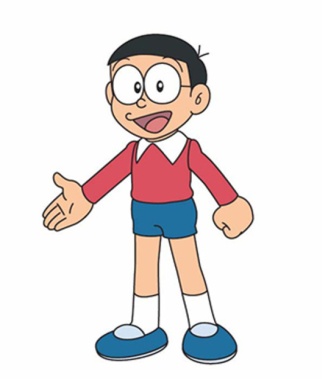 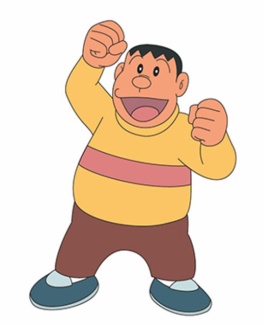 Perempuan 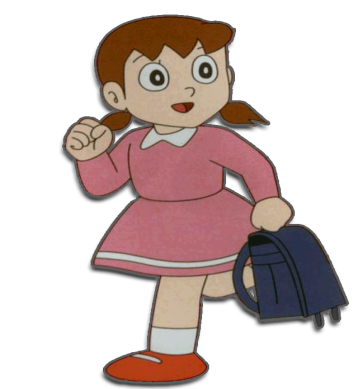 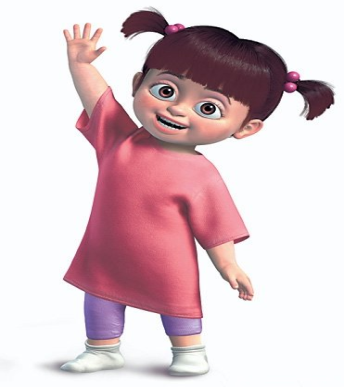 Lampiran 5“PROSEDUR PELAKSANAAN TERAPI BERMAIN PUZZLE”Persiapan Menyiapkan puzzle logika dan transportasi berbentuk kepingan gambarMenyiapkan puzzle geometri berbentuk segi tiga, lingkaran dan persegi panjangPelaksanaan Menerangkan kepada anak cara menyusun puzzleMemberikan puzzle kepada anakKemudian minta anak untuk menyusun puzzleApabila anak tidak bisa menyusun puzzle ajarkan anak kembali sampai anak mampu menyelesaikan puzzleKegiatan penelitiPre testMengucapkan salam Peneliti menanyakan keadaan anak hari ini, apakah anak sudah siap untuk melakukan aktivitas permainan hari iniPeneliti menjelaskan cara permainan ini Peneliti menjelaskan berbagai bentuk geometriPeneliti mempersilahkan anak-anak untuk menyusun puzzleIntervensi Peneliti melatih dan membimbing anak bagaimana menyusun puzzle Peneliti melatih dan membimbing anak bagaimana menyusun puzzle sesuai bentukPeneliti melatih dan membimbing anak bagaimana menyusun puzzle sesuai gambarPost testPeneliti mempersilahkan anak untuk menyusun puzzlePeneliti memuji setiap anak yang mampu menyusun puzzle dengan benar Salam penutupKegiatan siswa Pre testSalam Anak merespon pertanyaan penelitiAnak memperhatikan dan mengamati penjelasan penelitiMasing-masing anak menyusun puzzleIntervensi Anak latihan menyusun puzzleAnak mendengarkan penjelasan peneliti bagaimana cara menyusun puzzlePost testAnak mampu menyusun puzzleAnak mampu mengetahui bentuk geometriEvaluasi kemampuan anak dalam menyusun puzzle sesuai gambar dan bentuk. noVariableDefenisiOperasional Cara ukur Alat ukurSkala ukurHasil ukur1Variabel dependenKemampuan berpikirKemampuan anak untuk mengolah informasi atau menerima rangsangan yang dia terima lalu memberikan respon yang tepat.Observasi LembaranObservasiOrdinal 1.tidak  meningkat : >76,67%2.Meningkat : <76,67%2VariabelIndependenTerapi bermain puzzleSuatu permainan konstruksi melalui kegiatan memasang atau menjodohkan kotak-kotak, atau bangun-bangun tertentu sehingga akhirnya membentuk sebuah pola tertentuBermain puzzle PuzzleDilakukan Terapi bermainVariabelNMeanSDMin-Max95% CI95% CIVariabelNMeanSDMin-MaxLowerUpperRerata Pre1856.296.4840-7053.0759.52VariabelnMeanSDMin-Max95% CI95% CIVariabelnMeanSDMin-MaxLowerUpperRerata Post1877.6815.1340-9370.1585.21Kemampuan BerpikirnMeanStd.Deviation95% CI95% CITp-valuenMeanStd.DeviationLowerUpperTp-valuePaired t-testPre-post1821.3813.0127.8514.916.9730.000NoPertanyaanYa (100%)Tidak (<100%)1Apakah anak mampu menyusun puzzle sesuai gambar2Apakah anak mampu menyusun puzzle sesuai bentuk3Apakah anak mampu menyusun puzzle sesuai warna 